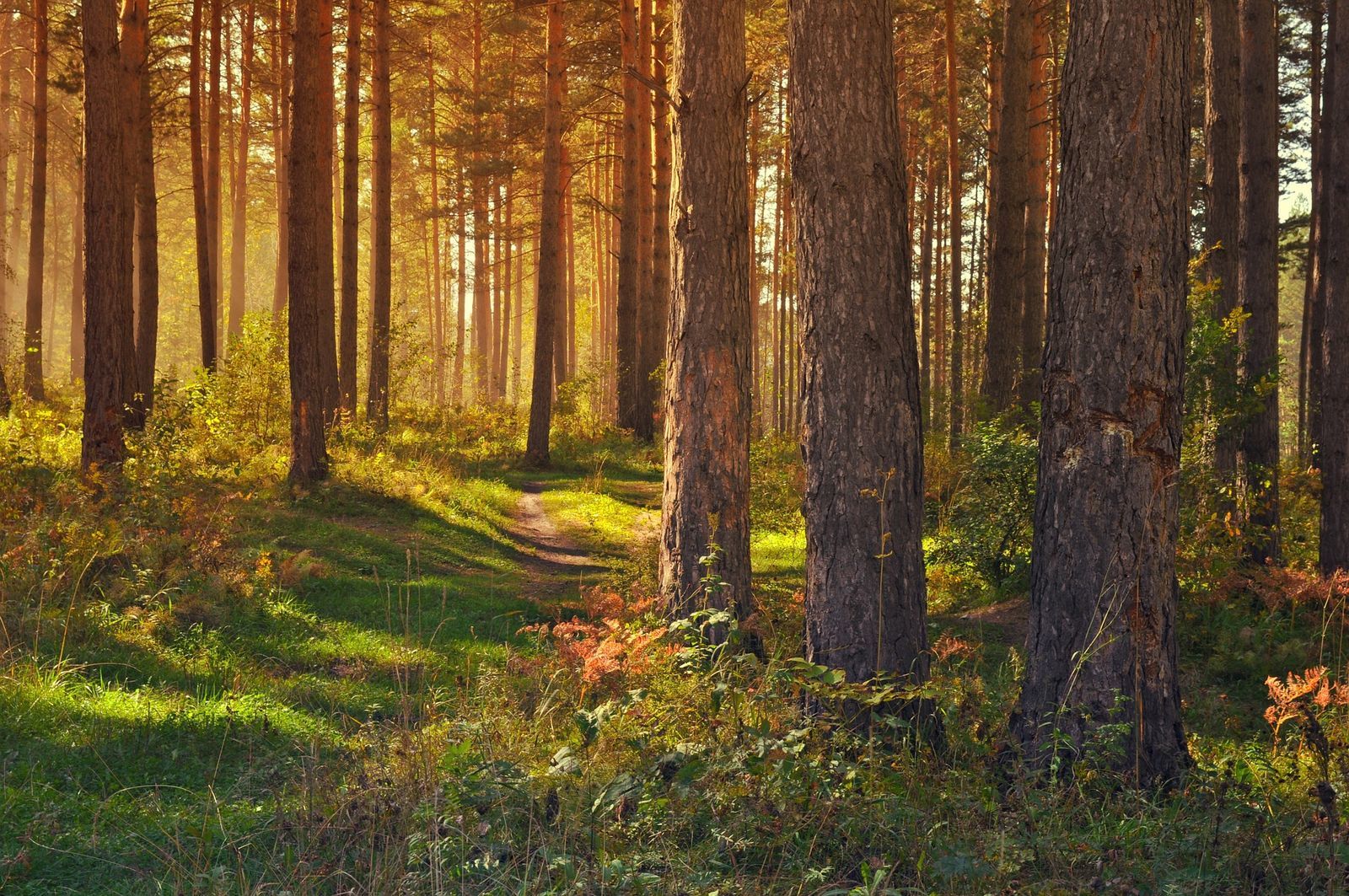 PUSZTAMÉRGES KUPA 2022.PUSZTAMÉRGES KUPA 2022.PUSZTAMÉRGES KUPA 2022.PUSZTAMÉRGES KUPA 2022.PUSZTAMÉRGES KUPA 2022.PUSZTAMÉRGES KUPA 2022.PUSZTAMÉRGES KUPA 2022.PUSZTAMÉRGES KUPA 2022.PUSZTAMÉRGES KUPA 2022.PályaadatokNappali középtávú egyéni tájékozódási futóversenyPirtó - Tájház2022.október 8.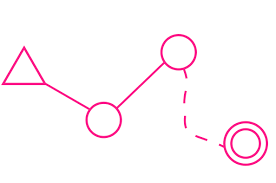 PályaadatokNappali középtávú egyéni tájékozódási futóversenyPirtó - Tájház2022.október 8.PályaadatokNappali középtávú egyéni tájékozódási futóversenyPirtó - Tájház2022.október 8.PályaadatokNappali középtávú egyéni tájékozódási futóversenyPirtó - Tájház2022.október 8.PályaadatokNappali középtávú egyéni tájékozódási futóversenyPirtó - Tájház2022.október 8.PályaadatokNappali középtávú egyéni tájékozódási futóversenyPirtó - Tájház2022.október 8.PályaadatokNappali középtávú egyéni tájékozódási futóversenyPirtó - Tájház2022.október 8.PályaadatokNappali középtávú egyéni tájékozódási futóversenyPirtó - Tájház2022.október 8.PályaadatokNappali középtávú egyéni tájékozódási futóversenyPirtó - Tájház2022.október 8.KategóriaPályahossz (km)Ellenörző- pontKategóriaPályahossz (km)Ellenörző-pontF10D, F12D1,5/2,75N10D, N12D1,5/2,75F12C2,67N12C2,67F14B3,39N14B3,39F16B4,613N16B3,810F18B5,414N18B4,613F21B5,414N21B4,813F40B4,813N40B4,613F50B4,613N50B3,810F60B3,810N60B2,98F70B2,98N70B2,98Nyílt kezdő2,99Jó Versenyzést Kíván A Rendezőség!